RESOLUCIÓN final de la investigación antidumping sobre las importaciones de tubería de acero al carbono sin costura originarias de la República de Corea, Reino de España, República de la India y Ucrania, independientemente del país de procedencia.(Publicado en el Diario Oficial de la Federación el 03 de abril de 2018)Al margen un sello con el Escudo Nacional, que dice: Esta Unidos Mexicanos. - Secretaría de Economía.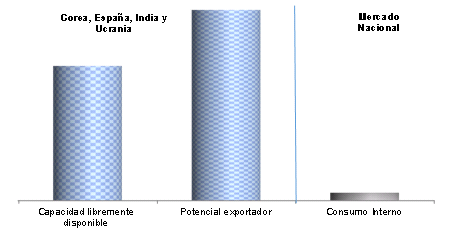 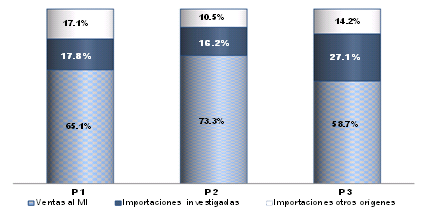 